Primary 2 Home Learning Work From Miss Hall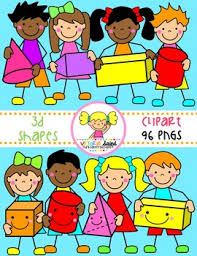 Week 6 Thursday 14th May 2020 Hello Primary 2, here are some activities for you to try today. To access the Twinkl documents you first have to sign up for a free membership account:Go to www.twinkl.co.uk/offerSign up for a free account (entering parent as occupation)Enter the offer code UKTWINKLEHELPS Practical MathsLearning Intention – – I am learning to recognise Fractions divided into halves and quarters and use the correct words and symbols to show this.Click onto https://www.youtube.com/watch?v=i42H4f5vXDw to watch Making 1 with halves and Quarters Year 1Listen to https://www.bbc.co.uk/bitesize/clips/z6bq6sg fractions to show the link with everyday objectsClick https://www.twinkl.co.uk/resource/t-n-1382-halves-and-quarters-fractions-worksheetsYou don’t need to print this sheet out but complete the work on paper and make up 3 examples of your ownEnjoy the Pizza Fraction Game by clicking onto https://www.twinkl.co.uk/resource/tg-ga-92-pizza-fractions-game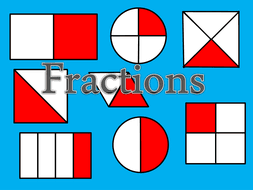 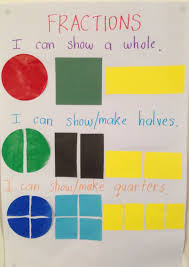 LiteracyLearning Intention – I can revise some of my Spelling Words, identify the patterns and  write them carefully.  important   body   music   sitting   running   shutting   wedding  splitting   winningRead each of the words, clap the syllables then use your sound box to sound out the wordsNotice the short vowel followed by a double consonant in all the ing words For example – sitting  winningChoose 4 of the words and write them carefully into your jotterLearning Intention – I can learn to understand and recognise what an Adjective is and why we use these in our writing. Finding Out About Using  AdjectivesSelect the website https://www.bbc.co.uk/bitesize/topics/zrqqtfr/articles/zy2r6ycClick onto KS1 What is an Adjective? and listen to the clip, then read the information below thisNow try the next clips called Highlight the Adjective and The Adjective QuizThink about  4 words which describe your favourite toy or game and write them into your jotter in front of the name of your toy/gameUse a coloured pen/pencil to write the adjective in front of the toyFor example – fantastic jigsaw or amazing trampolineStory TimeLearning Intention - I can listen to the story, make predictions and learn new vocabulary.Click on https://www.youtube.com/watch?v=7cYgxknuDmc to listen to the story called A House for a Hermit Crab by Eric CarleMusic     Learning Intention – I can participate and enjoy singing and performing to the musicClick onto https://www.youtube.com/watch?v=lCPJhybHBkA to enjoy and join in with the song  Over the Deep Blue Sea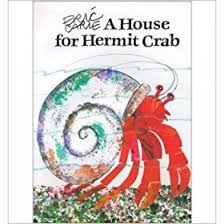 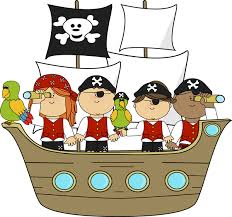 ArtLearning Intention – I can follow instructions to make my own Handprint Hermit Crab related to the story I have read called A House for a Hermit Crab.You need a paper plate, a sheet of paper or card, paints, a pipe cleaner, pieces of sponge, googly eyes and exciting bits and pieces to decorate your plate withDon’t worry if you don’t have all of this, just use what you have and your imagination!Look at the pictures on this page to help you with the instructionsTake a photo of your completed art work if you would like to do this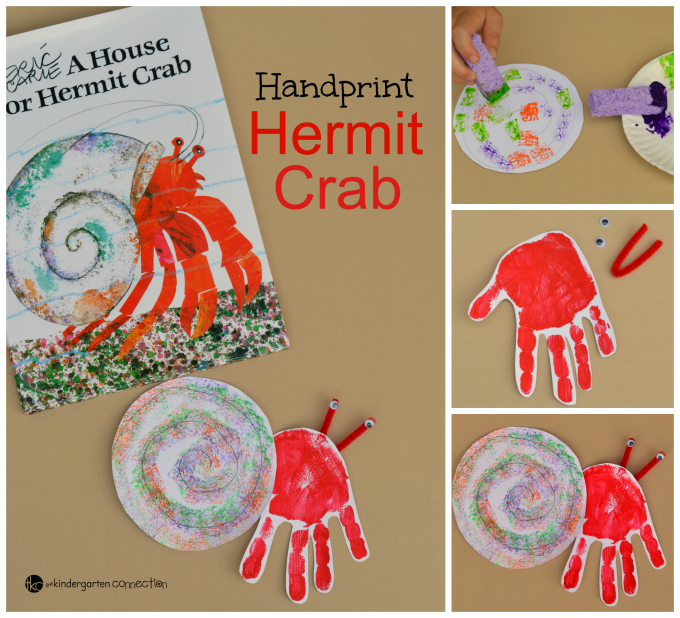 InstructionsApply paint to child’s hand and press onto a piece of white card/paper Allow to dry.Cut a circle out of white card or use a paper plate for the hermit crab’s shellDab sponges in the paint and make swirl effects onto the crab’s shell You can glue on bits of coloured decoration as wellPaint the child’s hand and press firmly onto a piece of paperWhile pieces are drying, cut a small piece from the pipe cleaner and fold in 1/2 to make each antenna then glue googly eyes to the ends of the pipe cleaner.Cut the handprint out once the paint has dried, cutting around the fingers.Attach the handprint to the shell of the hermit crab so that the fingers are pointing downwards. Attach the thumb to the back of the hermit crab’s shell.Glue or tape the pipe cleaner to the back of the handprint so that the eyes stick out above the handprint.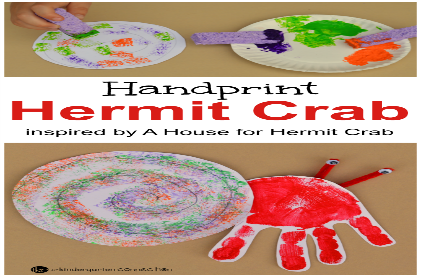 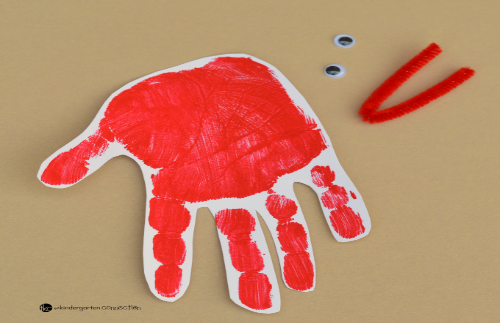 